Технология создания проекта в техническом моделированииКаждый желающий что-то создать, обязательно в поисках подходит к моменту необходимости творческого проекта. Именно в нём задаётся концепция – главная установка-направление объекта, который должен обладать установленными качествами и способным к их изменению – т.е. модернизации без крупных материальных затрат.Лесковский Левша подковывает блоху, не зная математики, да он и грамоте не знал, потому имени на гвоздях не оставил. Стволы же ружей пальцем щупал голым, как голым задом определяли деды готовность почвы к посеву. Чудесно!Сегодня самая известная в мире русская фамилия Калашников. Хлебная военная фамилия. Альтернатива войне – торговля, а торговать выгоднее всего оружием, для добывания хлеба насущного. Гений поэта за полтора столетия предвосхищает славу русского оружейника! «Песня про купца Калашникова» из школьного литературного курса мало кто помнит наизусть. А ожёгся цевьём и откуда? «Ой, вы гой еси добры молодцы! Да потешьте вы царя грозного…». Из боевого опыта Лермонтов создаёт шедевр.Знакомства за чаем и перемещение в пространстве. Был такой журнальчик «Юный техник». Самым удачным в нём был формат – помещался в карман. В остальном, как все советские журналы: жёлтая бумага, мелкий шрифт, доступная цена и дефицит тиража, особенно приложения «Искатель». Замысел утопичен, но как через клапан сброса давления, иногда прорывались тексты без цензурного искривления. Завязка, развитие, кульминация – так живёт всё. Самое вкусное яблоко. Потому листаются журналы с последней страницы обложки, а передней печатались фантастические рассказы. «Демонстратор четвёртого измерения» – мечта лентяев! Около полувека спустя Хоккинг представляет ЧЁРНЫЕ ДЫРЫ туннелями, прогрызенные гусеницами сквозь яблоко. Если умолчать кукольные подробности, в конце туннеля вылетает бабочка… «крылышками бяк-бяк-бяк…», тут же воробышек «ам-ням-ням-ням» и далее… В животноводстве: репродукция, селекция, ветеринария, но главное накормить и… убрать навоз. Сомнения непересекаемости параллелей? Чаадаев. Лобачевский…Десять лет Богомолов пишет «…в августе44-го» и тридцать не разрешает экранизацию. Когда кинофильм всё же снят, он убирает фамилию свою из титров. ZER GUT NICHT MACHEN SCHNELLEN – хорошо быстро не делается.«Минует двести лет, прежде чем Россия начнёт понимать, что для неё есть Пушкин» – скажет Гоголь. «… и рассказать бы Гоголю про нашу жизнь убогую, ей Богу этот Гоголь бы, нам не поверил бы» – прохрипит Высоцкий.Велосипед «Украина», с седлом «Минск», педалями «Харьков», стал настоящим другом, они даже вместе тонули. Осенним воскресеньем поехали на взморье, за сорок километров, в Пабажи. Велосипеду-другу, всё равно – вместе, а он не знал, что и обратно сорок. Съездили. На одном огурце. Здорово! Путешествие! Такая вот счастливая жизнь.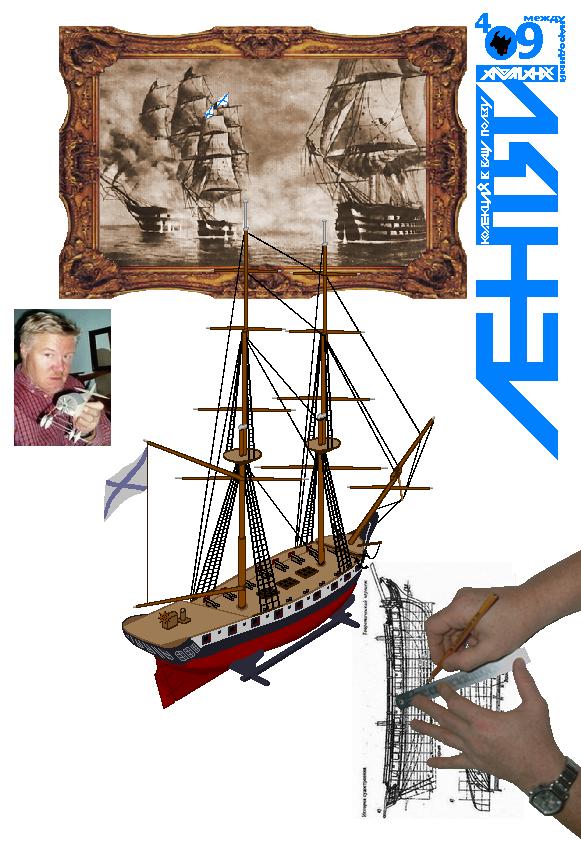 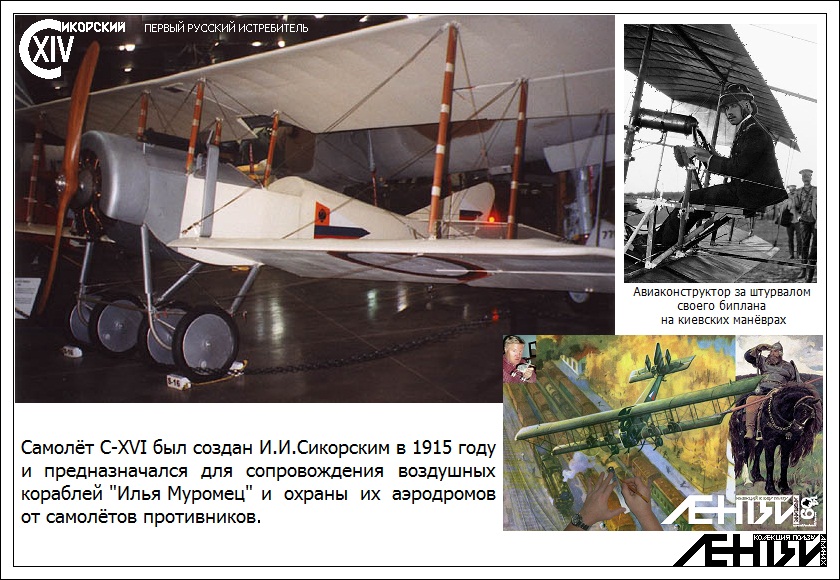 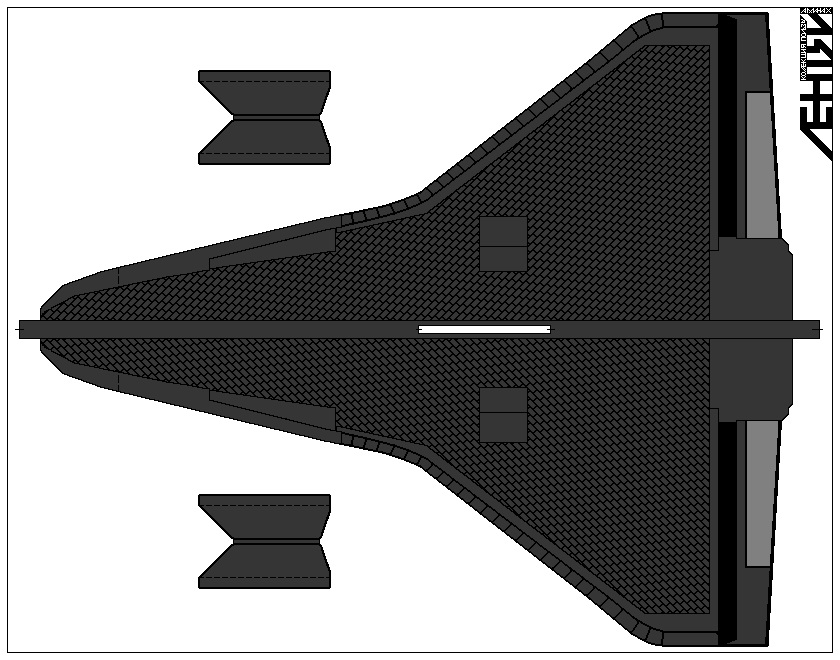 